City of San Antonio

AGENDA PACKET
Community Action Advisory Board Meeting
  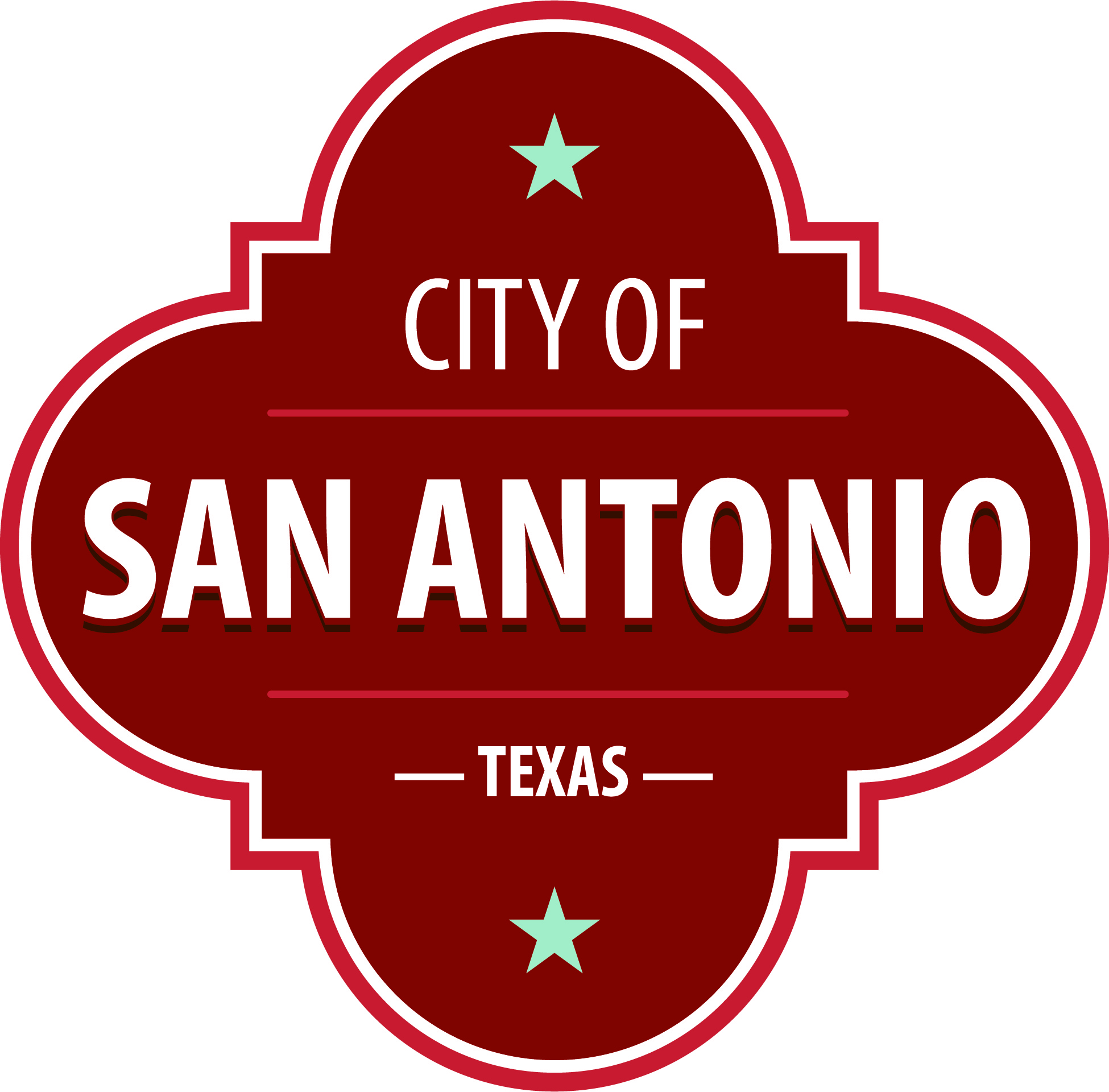 The Community Action Advisory Board Meeting will hold its regular meeting in the Claude Black Community Center, 2805 E. Commerce St, San Antonio, TX 78203, Room 25 beginning at 5:30 PM. Once convened, the Community Action Advisory Board Meeting will take up the following items no sooner than the designated times.

Members of the public can comment on items on the agenda. To submit comments or sign up to speak, please go to www.sanantonio.gov/agenda and click on the eComment link for instructions. Questions relating to these rules may be directed to the Office of the City Clerk at (210) 207-7253

Once a quorum is established, the Community Action Advisory Board Meeting shall consider the following:
 At any time during the meeting, the Community Action Advisory Board Meeting Committee may meet in executive session by videoconference for consultation with the City Attorney's Office concerning attorney client matters under Chapter 551 of the Texas Government Code.Thursday, April 18, 20245:30 PMClaude Black Community Center, 2805 E. Commerce St, San Antonio, TX 78203, Room 25Attachments not included.
Attachments cannot be added to a DOCX compile.